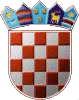 REPUBLIKA HRVATSKAVARAŽDINSKA ŽUPANIJAOPĆINA VIDOVEC                Općinsko vijećeKLASA: 363-03/22-01/15URBROJ:2186-10-01/1-23-08                           Vidovec, 27. veljače 2023. godineNa temelju članka 95. stavka 1. Zakona o komunalnom gospodarstvu („Narodne novine“ broj 68/18, 110/18, 32/20) i članka 31. Statuta Općine Vidovec („Službeni vjesnik Varaždinske županije“ broj 20/21), Općinsko vijeće Općine Vidovec na 16. sjednici održanoj dana 27. veljače 2023.  godine donijelo jeO D L U K U o dopuni Odluke o komunalnoj naknadiČlanak 1.Članak 11. Odluke o komunalnoj naknadi („Službeni vjesnik Varaždinske županije“ 107/22) dopunjuje se stavkom 3. kako slijedi:	Izuzev stavka 1. ovog članka, obveznici plaćanja komunalne naknade za stambeni i/ili garažni prostor, komunalnu naknadu za 2023. godinu plaćaju u obrocima s rokom dospijeća:  15. travnja, 15. lipnja, 15. rujna i 15. prosinca 2023. godine temeljem dostavljenih naloga za plaćanje.						Članak 2.	Ova Odluka stupa na snagu prvog dana od dana objave u „Službenom vjesniku Varaždinske županije“.OPĆINSKO VIJEĆE OPĆINE VIDOVEC                                                                                                                            PREDSJEDNIK                                                                                                                           Krunoslav Bistrović